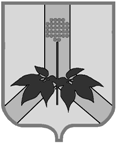 АДМИНИСТРАЦИЯ ДАЛЬНЕРЕЧЕНСКОГО МУНИЦИПАЛЬНОГО РАЙОНАПОСТАНОВЛЕНИЕ05 марта2020г.                                   г. Дальнереченск                                      № 148-паО внесении изменения в муниципальную программу Дальнереченского муниципального района «Социальная поддержка инвалидов на 2020 -2024 годы» В соответствии  Федеральными законами Российской Федерации от 06.10.2003 года № 131-ФЗ "Об общих принципах организации местного самоуправления в Российской Федерации, руководствуясь Уставом администрации Дальнереченского муниципального района,  администрация Дальнереченского муниципального района  ПОСТАНОВЛЯЕТ:1. Внести изменение в муниципальную программу, утвержденную постановлением администрации Дальнереченского муниципального района от 08 ноября 2017 г.  № 553-па,изложив пункт Паспорта муниципальной программы «источник и объем финансирования бюджетных ассигнований программы» в следующей редакции:.2. Изложить п. 4программы  Основное мероприятие « Ремонт жилого фонда инвалидов»",в редакции приложения к настоящему постановлению.3. Управлению финансов администрации Дальнереченского муниципального района предусмотреть финансирование мероприятий муниципальной программы 4. Отделу по работе с территориями и делопроизводством администрации Дальнереченского муниципального района обнародовать настоящее постановление и разместить на официальном сайте администрации Дальнереченского муниципального района в сети «Интернет».5. Настоящее постановление вступает в силу со дня его обнародования в установленном порядке.              Глава Дальнереченскогомуниципального района                                                                                В.С. ДерновПриложение №1к постановлениюадминистрации Дальнереченского муниципального районаот      05.03.2020     г. №   148 -па.Муниципальная программа«Социальная поддержка инвалидов в Дальнереченском муниципальном районе на  2020-2024 годы»I. СОДЕРЖАНИЕ ПРОБЛЕМЫ И ОБОСНОВАНИЕ НЕОБХОДИМОСТИ ЕЕ РЕШЕНИЯ ПРОГРАММНЫМИ МЕТОДАМИПрограмма разработана в соответствии с Федеральным законом «О социальной защите инвалидов в Российской Федерации» и направлениями социально-экономического развития Дальнереченского муниципального района.Актуальность проблемы определяется наличием в социальной структуре общества значительного количества лиц, имеющих признаки ограничения жизнедеятельности. В Дальнереченском муниципальном районе в 2017 году насчитывается порядка 1000 инвалидов:инвалиды 1 группы - около 100 чел.;инвалиды 2 группы - более 500 чел.;инвалиды 3 группы - более 300 чел.; детей-инвалидов – около 50 чел.Всего в муниципальном образовании проживает 10,2% инвалидов от общей численности  населения. Немаловажную роль в системе реабилитации инвалидов играет их творческая и социокультурная реабилитация, вовлеченность в общекультурную жизнь Приморского края. Инвалидам предоставляются ежемесячные денежные выплаты, а также меры социальной поддержки по оплате жилья и коммунальных услуг. Они обеспечиваются жильем, техническими средствами реабилитации, им оказывается протезно-ортопедическая помощь. Несмотря на принимаемые меры, инвалиды по-прежнему остаются одной из незащищенных категорий населения.  Недостаточная укомплектованность учреждений, осуществляющих реабилитацию инвалидов, оборудованием, специальными приспособлениями не позволяет обеспечить предоставление реабилитационных услуг инвалидам на качественном уровне. Особого внимания требуют инвалиды, лишенные возможности самостоятельно передвигаться вследствие неприспособленности социальной инфраструктуры. Отсутствие пандусов, поручней, подъемников при входе и внутри многих объектов социальной инфраструктуры создают непреодолимую преграду для инвалидов. Важно совершенствовать систему социализации инвалидов к условиям жизни через обеспечение доступа к информационным ресурсам, активно вовлекать инвалидов в общественную и культурную жизнь Дальнереченского муниципального района.  В связи с этим необходимо разработать систему мер, направленную на повышение качества жизни инвалидов, посредством:оснащения учреждений специальным оборудованием;обеспечения беспрепятственного доступа инвалидов к объектам социальной инфраструктуры и информации; полной интеграции инвалидов в общественную, культурную жизнь Дальнереченского муниципального района.Целесообразность использования программного метода определяется следующими причинами:1. Масштабность, высокая социально-экономическая значимость проблемы;2. Комплексность проблемы. Потребуется решение задач различной направленности;3. Межведомственный характер проблемы. С учетом содержания, перечня задач, требующих решения, потребуется консолидация усилий и координация действий органов исполнительной власти Дальнереченского муниципального района и общественных объединений;4. Длительность решения проблемы.II. ЦЕЛИ И ЗАДАЧИ ПРОГРАММЫЦелями Программы является создание благоприятных условий для реабилитации и интеграции инвалидов в общество, а также повышение качества их жизни. Для достижения указанных целей необходимо решить следующие основные задачи:обеспечение беспрепятственного доступа инвалидов к объектам социальной инфраструктуры и информации;совершенствование социальной и медицинской реабилитации инвалидов и повышение эффективности реабилитационных услуг;вовлечение инвалидов в культурную, общественную жизнь Дальнереченского муниципального района;содействие общественным организациям инвалидов Дальнереченского муниципального района;привлечение средств массовой информации к освещению вопросов жизнедеятельности людей с ограниченными возможностями здоровья.  III. СРОКИ И ЭТАПЫ РЕАЛИЗАЦИИ ПРОГРАММЫПрограмма реализуется в 2020-2024 годах в один этап.Комплексная реализация мероприятий  Программы осуществляется в сроки установленные приложением №2 к Программе.  IV. ПЕРЕЧЕНЬ И ЭТАПЫ ОСНОВНЫХ МЕРОПРИЯТИЙ ПРОГРАММЫДля достижения целей Программы и в соответствии с поставленными задачами разработаны основные мероприятия, изложенные в приложении №2 настоящей Программы, по следующим направлениям деятельности:Программа определяет следующие приоритетные  направления поддержки инвалидов:  1. Проведение организационных мероприятий по созданию доступной среды для инвалидов и других маломобильных групп населения.2. Обеспечение беспрепятственного доступа инвалидов к объектам социальной инфраструктуры и информации.3. Создание оптимальных условий жизнедеятельности для лиц с ограниченными возможностями здоровья.4. Медико-социальная реабилитация.5. Социальная адаптация инвалидов, вовлечение их в общественно-культурную и спортивную жизнь района. Творческая и социокультурная реабилитация инвалидовV. МЕХАНИЗМ РЕАЛИЗАЦИИ ПРОГРАММЫ.5.1. Координация реализации мероприятий Программы будет осуществляться через муниципальные правовые акты, соглашения о намерениях и договоры о сотрудничестве с организациями, участвующими в программных мероприятиях, муниципальные контракты на поставку товаров, выполнение работ и оказание услуг, необходимых для реализации Программы.5.2. Администрация Дальнереченского муниципального района осуществляет контроль по реализации Программы в пределах своих полномочий, определенных Уставом района, в соответствии с разделом VII Программы.VI.  РЕСУРСНОЕ ОБЕСПЕЧЕНИЕ ПРОГРАММЫ.6.1. Основные источники финансирования программы средства районного бюджета и бюджетов сельских поселений. Общий объем финансирования программы на период 2020-2024 гг. –235,4 тыс. рублей. По годам:2020 г. –  107,4 тыс. рублей;2021 г. –  102,0 тыс. рублей;2022 г. –  32,0 тыс. рублей;2023 г. –  32,0 тыс. рублей.2024 г. –  32,0 тыс. рублей.6.2. Финансирование мероприятий программы  за счет бюджета района осуществляется в объемах, установленных решением Думы Дальнереченского муниципального района на соответствующий финансовый год и плановый период.Объем расходов на осуществление мероприятий Программы может ежегодно уточняться на основе анализа полученных результатов и исходя из утвержденных ассигнований и лимитов бюджетных обязательств.VII УПРАВЛЕНИЕ РЕАЛИЗАЦИЕЙ МУНИЦИПАЛЬНОЙПРОГРАММЫ И КОНТРОЛЬ ЗА ХОДОМ ЕЕ ИСПОЛНЕНИЯ7.1. Управление программой осуществляется координатором, который:7.1.1. разрабатывает проекты распорядительных и иных документов, 7.1.2. осуществляет координацию работ, выполняемых исполнителями мероприятий  программы;7.1.3. обеспечивает информационную поддержку программы;7.1.4. несет ответственность за своевременную и качественную реализацию программы, обеспечивает эффективное использование средств, выделяемых на ее реализацию.7.2. Заказчик Программы осуществляет контроль по реализации Программы в пределах своих полномочий, определенных Уставом района. Контроль эффективности реализации настоящей Программы осуществляет  отдел экономики администрации Дальнереченского муниципального района, контроль целевого использования бюджетных средств осуществляет разработчик - координатор Программы.7.3. Для обеспечения мониторинга и анализа хода реализации программы координатор по установленной форме представляет отчет о реализации программы в отдел экономики в соответствии с постановлением Администрации Дальнереченского муниципального района от 01.11.2019           № 455 «Об утверждении Порядка разработки, реализации и оценки эффективности муниципальных программ Дальнереченского муниципального района».VIII. ОЦЕНКА ЭФФЕКТИВНОСТИ РЕАЛИЗАЦИИ ПРОГРАММЫ В целях проведения оценки эффективности реализации муниципальной программы используются целевые индикаторы и показатели, содержащиеся в паспорте Программы.Оценка эффективности реализации программных мероприятий осуществляется на основании мониторинга данных, отражающих текущее состояние целевых индикаторов Программы, проведением сравнительного анализа планового и учетного значений целевых индикаторов, определением диапазона отклонений и выявлением причин этих отклонений.Эффективность данной Программы определяется социальным эффектом, выражающимся в создании доступной для инвалидов и пожилых граждан комфортной среды жизнедеятельности, интеграции инвалидов в общество. - количество информационных материалов для инвалидов и их семей о возможности получить реабилитационно - адаптационные услуги до 5 ежегодно;- доля вовлеченности инвалидов (вне зависимости от возраста) в мероприятия культурной направленности к 2024 году составит 10 процентов;- доля инвалидов – членов общественных организаций инвалидов Дальнереченского муниципального района, охваченных мероприятиями Программы, по отношению к общему числу инвалидов – членов общественных организаций инвалидов Дальнереченского муниципального района к 2024 году составит 15 процентов.- доля объектов социальной инфраструктуры приведенных в соответствие с требованиями ФЗ «О социальной защите инвалидов в Российской Федерации» до 10 процентов ежегодно.Приложение №2к постановлению администрации Дальнереченского муниципального района                                                                                                                                                                          от   05.03.2020г.                              № 148-паПЕРЕЧЕНЬ МЕРОПРИЯТИЙ муниципальной программы «Социальная поддержка инвалидов в Дальнереченском муниципальном районе на 2020-2024 гг.»Источник и объем финансирования бюджетных ассигнований программыБюджет Дальнереченского муниципального района (далее-местный бюджет)Объем бюджетных ассигнований, предусмотренных для реализации программы, за период2020-2024 годы составит 235,4 тыс.руб. в том числе по годам реализации программы:2020 г -107,4 тыс. руб.2021 г -32,0 тыс. руб.2022 г.- 32,0 тыс. руб.2023 г.- 32,0тыс. руб2024 г.- 32,0 тыс. рубНаименование программыМуниципальная программа «Социальная поддержка инвалидов в Дальнереченском муниципальном районе на 2020-2024 годы» (далее – Программа).Дата принятия решения о разработке муниципальной долгосрочной целевой программыРаспоряжение Администрации Дальнереченского муниципального района от 29.08.2017 №- 168 ра «О разработке муниципальной программы «Социальная поддержка инвалидов в Дальнереченском муниципальном районе на 2020-2024 годы»».Заказчик программыАдминистрация Дальнереченского муниципального районаРазработчики программыМКУ «РИДЦ»Ответственные исполнители программыМКУ «РИДЦ»ИсполнителипрограммыАдминистрации сельских поселений, МКУ «РИДЦ», МКУ "УНО", отдел строительства, архитектуры и ЖКХ, отдел экономики, отдел по управлению имуществом, управление делами администрации ДМР, МКУ «Хозяйственное управление администрации ДМР»,Цели и задачи программыЦелями Программы являются создание благоприятных условий для реабилитации инвалидов в обществе, а также повышение качества их жизни. Для достижения указанных целей необходимо решить следующие основные задачи:- обеспечение беспрепятственного доступа инвалидов к объектам социальной инфраструктуры и информации;- социальная и медицинская реабилитация инвалидов и повышение эффективности реабилитационных услуг;- вовлечение инвалидов в культурную, общественную жизнь Дальнереченского муниципального района;- содействие общественным организациям инвалидов Дальнереченского муниципального района;- привлечение средств массовой информации к освещению вопросов жизнедеятельности людей с ограниченными возможностями здоровья Срок и этапы реализации программы2020-2024 годыПрограмма реализуется в один этапОбъемы и источники финансирования (в текущих ценах каждого года)Общий объем финансирования программы – 235,4 тыс. руб. Объем финансирования мероприятий программы за счет средств районного бюджета составляет 235,4  тыс. руб., В том числе:Организация управления и система контроля за исполнением программыТекущее управление и контроль за реализацией Программы осуществляют администрация Дальнереченского муниципального района.Координатор Программы – МКУ «РИДЦ»Целевые индикаторы Выполнение Программы возможно при условии достижения целевых индикаторов:- доля инвалидов – членов общественных организаций инвалидов Дальнереченского муниципального района, охваченных мероприятиями Программы, по отношению к общему числу инвалидов – членов общественных организаций инвалидов.Количество объектов социальной инфраструктуры приведенных в соответствие для беспрепятственного доступа инвалидов. Ожидаемые конечные результаты реализации программы - количество информационных материалов для инвалидов и их семей  о возможности получить  реабилитационно-адаптационные услуги до 5 ежегодно;- доля вовлеченности инвалидов (вне зависимости от возраста) в мероприятия культурной направленности к 2024 году составит 10 процентов;- доля инвалидов – членов общественных организаций инвалидов Дальнереченского муниципального района, охваченных мероприятиями Программы, по отношению к общему числу инвалидов – членов общественных организаций инвалидов Дальнереченского муниципального района к 2024 году составит 15 процентов.- доля объектов социальной инфраструктуры приведенных в соответствие с требованиями ФЗ «О социальной защите инвалидов в Российской Федерации» до 70% к 2024 году.№п/пПоказательЕд. изм.2020 г2021 г.2022 г.2023 г.2024г.1.-количество информационных материалов для инвалидов и их семей  о возможности получить  реабилитационно-адаптационные услуги 555552.- доля вовлеченности инвалидов (вне зависимости от возраста) в мероприятия культурной направленности к 2024 году составит %-368103.- доля инвалидов – членов общественных организаций инвалидов Дальнереченского муниципального района, охваченных мероприятиями Программы, по отношению к общему числу инвалидов – членов общественных организаций инвалидов Дальнереченского муниципального района к 2024 году составит.%-51012154.- доля объектов социальной инфраструктуры приведенных в соответствие с требованиями ФЗ «О социальной защите инвалидов в Российской Федерации».%-30506070№ п/пНаименование Классификация расходовКлассификация расходовКлассификация расходовКлассификация расходовКлассификация расходовОбъем финансирования в разрезе источников тыс. рублей, Объем финансирования, тыс. рублейОбъем финансирования, тыс. рублейОбъем финансирования, тыс. рублейОбъем финансирования, тыс. рублейОбъем финансирования, тыс. рублейОбъем финансирования, тыс. рублейКоординатор,  главный распорядитель (распорядитель) бюджетных средств, исполнитель№ п/пНаименование ГРБСРз,ПРзЦСВРВРОбъем финансирования в разрезе источников тыс. рублей, 2020г.2021г.2022г.2023 г.2024г.2024г.Координатор,  главный распорядитель (распорядитель) бюджетных средств, исполнитель12345667891011121213Итого:местный бюджет305,4107,4102,032,032,032,032,01.Наименование мероприятия:Проведение организационных мероприятий по созданию доступной среды для инвалидов и других маломобильных групп населения. Наименование мероприятия:Проведение организационных мероприятий по созданию доступной среды для инвалидов и других маломобильных групп населения. Наименование мероприятия:Проведение организационных мероприятий по созданию доступной среды для инвалидов и других маломобильных групп населения. Наименование мероприятия:Проведение организационных мероприятий по созданию доступной среды для инвалидов и других маломобильных групп населения. Наименование мероприятия:Проведение организационных мероприятий по созданию доступной среды для инвалидов и других маломобильных групп населения. Всего10,0Всего10,02,02,02,02,02,02,01.1      Изготовление памятки по правилам взаимодействия и оказания помощи лицам с ограниченными возможностямиВсего: 5,01,01,01,01,01,01,01.2Информационное освещение деятельности органов местного самоуправления о работе с лицами с ограниченными возможностями в средствах массовой информацииВсего: 5,01,01,01,01,01,01,02.Наименование мероприятия:Обеспечение беспрепятственного доступа инвалидов к объектам социальной инфраструктуры и информацииНаименование мероприятия:Обеспечение беспрепятственного доступа инвалидов к объектам социальной инфраструктуры и информацииНаименование мероприятия:Обеспечение беспрепятственного доступа инвалидов к объектам социальной инфраструктуры и информацииНаименование мероприятия:Обеспечение беспрепятственного доступа инвалидов к объектам социальной инфраструктуры и информацииНаименование мероприятия:Обеспечение беспрепятственного доступа инвалидов к объектам социальной инфраструктуры и информации2.1Создание условий для свободного доступа инвалидов к зданиям образовательных учреждений (укладка тактильной плитки в МДОБУ «детский сад» с. Сальское)Создание условий для свободного доступа инвалидов к зданиям образовательных учреждений (укладка тактильной плитки в МДОБУ «детский сад» с. Сальское)Создание условий для свободного доступа инвалидов к зданиям образовательных учреждений (укладка тактильной плитки в МДОБУ «детский сад» с. Сальское)Создание условий для свободного доступа инвалидов к зданиям образовательных учреждений (укладка тактильной плитки в МДОБУ «детский сад» с. Сальское)Создание условий для свободного доступа инвалидов к зданиям образовательных учреждений (укладка тактильной плитки в МДОБУ «детский сад» с. Сальское)95,095,025,070,000003.Наименование мероприятия:Адаптация объектов жилого фонда с учетом потребности инвалидов, испытывающих трудности в передвижении"Наименование мероприятия:Адаптация объектов жилого фонда с учетом потребности инвалидов, испытывающих трудности в передвижении"Наименование мероприятия:Адаптация объектов жилого фонда с учетом потребности инвалидов, испытывающих трудности в передвижении"Наименование мероприятия:Адаптация объектов жилого фонда с учетом потребности инвалидов, испытывающих трудности в передвижении"Наименование мероприятия:Адаптация объектов жилого фонда с учетом потребности инвалидов, испытывающих трудности в передвижении"Наименование мероприятия:Адаптация объектов жилого фонда с учетом потребности инвалидов, испытывающих трудности в передвижении"140,480,40030,030,030,03.2Создание условий для свободного доступа инвалидовСоздание условий для свободного доступа инвалидовСоздание условий для свободного доступа инвалидовСоздание условий для свободного доступа инвалидовСоздание условий для свободного доступа инвалидовСоздание условий для свободного доступа инвалидов140,480,40030,030,030,04.Основное мероприятие « Ремонт жилого фонда инвалидов»Основное мероприятие « Ремонт жилого фонда инвалидов»Основное мероприятие « Ремонт жилого фонда инвалидов»Основное мероприятие « Ремонт жилого фонда инвалидов»Основное мероприятие « Ремонт жилого фонда инвалидов»Основное мероприятие « Ремонт жилого фонда инвалидов»Всего 0000004.1 Капитальный ремонт квартиры в жилом домеКапитальный ремонт квартиры в жилом домеКапитальный ремонт квартиры в жилом домеКапитальный ремонт квартиры в жилом домеКапитальный ремонт квартиры в жилом домеКапитальный ремонт квартиры в жилом доме00000005.Наименование мероприятия:Социальная адаптация инвалидов, вовлечение их в общественно-культурную и спортивную жизнь района.Творческая и социокультурная реабилитация инвалидов.Наименование мероприятия:Социальная адаптация инвалидов, вовлечение их в общественно-культурную и спортивную жизнь района.Творческая и социокультурная реабилитация инвалидов.Наименование мероприятия:Социальная адаптация инвалидов, вовлечение их в общественно-культурную и спортивную жизнь района.Творческая и социокультурная реабилитация инвалидов.Наименование мероприятия:Социальная адаптация инвалидов, вовлечение их в общественно-культурную и спортивную жизнь района.Творческая и социокультурная реабилитация инвалидов.Наименование мероприятия:Социальная адаптация инвалидов, вовлечение их в общественно-культурную и спортивную жизнь района.Творческая и социокультурная реабилитация инвалидов.Наименование мероприятия:Социальная адаптация инвалидов, вовлечение их в общественно-культурную и спортивную жизнь района.Творческая и социокультурная реабилитация инвалидов.5.1Проведение праздничных мероприятий, посвященных Международному дню защиты детей, проведение декады инвалидов, проведение физкультурно-оздоровительных мероприятий инвалидов.5.2Проведение выставки художественных работ и декоративно-прикладного творчества среди детей-инвалидов